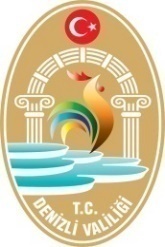                DENİZLİ VALİLİĞİİL PANDEMİ KURULU TOPLANTISI Toplantı Tarihi		:  20 Ekim 2020Toplantı Yeri / Saati  	:  Valilik Toplantı Salonu / 10.00Koronavirüs (Covid-19) salgını sürecinde il geneli vaka sayılarını, koronavirüsle mücadele kapsamında ilimizde yürütülen çalışmaları ve alınan tedbirlerin sürekliliğini değerlendirmek amacıyla İl Pandemi Kurulunun ilgili üyeleri ile Vali Ali Fuat ATİK başkanlığında toplantı yapılmıştır. Yapılan toplantıda;Mevcut uygulamada 16.09.2020 tarihli 59 Nolu İl Umumi Hıfzıssıhha Meclis Kararları ve 18.10.2020 tarihli ve 64 Nolu İl Umumi Hıfzıssıhha Meclis Kararlarında yer alan “İlimizde bulunan tüm kamu kurum ve kuruluşları ile bankalarda (özel bankalar dahil) çalışan personel ile hizmet almak veya ziyaret amacıyla başvuran tüm vatandaşlarımız ile Stadyum girişlerinde, tüm sınavlarda sınav yapılacak olan binaların girişlerinde, otogar, gar, havalimanı girişlerinde, AVM girişlerinde giriş yapan her kişiye ve pazaryerlerinde pazaryeri esnafına yönelik Sağlık Bakanlığının uygulamaya koyduğu “Hayat Eve Sığar” (HES) uygulaması üzerinden HES kodu sorgulanarak binaya alınması ve şüpheli kişi tespit edildiğinde gerekli yerlere bildirilmesi” kararlarının kapsamının genişletilerek;HES kodu sorgulamasının il genelinde tüm işletme/ işyerlerinde yaygınlaştırılmasına, HES kodu sorgulamasının işyerlerinin büyüklük ve imkanlarına göre personel girişinde telefon/tablet üzerinden yapılabileceği gibi toplu personel sorgulaması şeklinde personel veya insan kaynakları birimlerince yapılabilmesi için her türlü imkan ve donanım kullanılarak işyeri sahibi tarafından tüm tedbirlerin alınmasına, riskli kişinin bir alanda izole edilerek 112 Acil Çağrı Merkezine bildirilmesine,Özellikle restaurant, kafeterya vb. yeme-içme mekanlarında müşterilere yönelik HES kodu sorgulanarak müşterilerin işletmeye alınmasına ve şüpheli kişi tespit edildiğinde 112 Acil Çağrı Merkezine bildirilmesine,İşletmeler tarafından görünür olacak yerlerde “Bu işyerinde HES kodu sorgulaması yapılmaktadır” levhaları asılarak kişilere yönelik bilgilendirme ve farkındalık oluşturulmasına,İşyeri hekimleri tarafından COVID-19 ile mücadele kapsamında işyerlerinde gereken önlemlerin alınmasına, fabrika ve işyerlerinde çalışan personelin COVID-19 tanısı alması durumunda pozitif vaka ve temaslılarının OSGB'ler, işyeri hekimi yada insan kaynakları birimi tarafından İlgili İlçe Sağlık Müdürlüklerine ivedilikle bildirilmesine, Okullarda COVİD-19 pandemi tedbirlerinin titizlikle uygulanmasına, okulda tespit edilen pozitif vaka ve temaslılarının okul pandemi sorumlusu tarafından en erken sürede ilgili İlçe Milli Eğitim Müdürlüğü ve İlçe Sağlık Müdürlüğüne bildirilmesine,Tüm öğrenci, personel servis araçlarının düzenli olarak denetime tabi tutulmasına ve servis şoförlerinin her gün HES kodu sorgulamasının yapılmasına,Okullar, yurtlar, pansiyonlar vb. gibi kalabalık yaşam yerlerindeki denetimlerin artırılmasına (COVİD-19 Salgın Denetim Rehberinin güncel denetim formlarına göre),Temaslı bildirim oranlarında düşüş olması, temaslıların doğru bildirilmemesi ile salgınla mücadelenin en önemli unsurlarından birisi olan "filyasyon" çalışmalarının sağlıklı bir şekilde yürütülebilmesinin engellenmesine sebebiyet veren kişilerin tespitinde özellikle işyeri sahibi ve işyeri hekiminin filyasyon ekiplerine doğru bilgilendirme yönünde destek olmasına, konu ile ilgili işletme sahiplerinin sorumlulukları olduğu uyarılarının Denizli Ticaret Odası (DTO), Denizli Sanayi Odası (DSO), Şoförler Odası, Esnaf ve Sanatkarlar Odası vb. ilgili Oda başkanlıkları tarafından uyarı yapılmasına, işletmelerin yöneticilerine konuyla ilgili duyuruların yapılmasına,Sigara içmenin, doğru şekilde maske takmayı engellemesinden dolayı, halkın yoğun olarak bulunduğu meydanlar, parklar, sıraya girilmesi gereken yerler (banka, PTT, noter, şehir içi toplu taşıma araç durakları, ATM’ler, fatura ödeme yerleri vb.) ile semt pazarlarında sigara içilmesinin yasaklanmasına,Havaların soğumasıyla birlikte kapalı alanlarda oluşacak yoğunluklar nedeniyle başta okullar, büyük işletmeler olmak üzere havalandırma sistemlerinin kontrol edilmesine, mümkünse doğal havalandırmanın önemi vurgulanarak bu hususta dikkat çekilerek her kurum tarafından bağlı kuruluşlarına gerekli bilgilendirme yapılmasına,Karar verilmiştir.